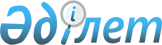 О внесении изменений в постановление Правительства Республики Казахстан от 14 декабря 2011 года № 1533 "Об утверждении перечня товаров, за исключением подакцизных, материалов и оборудования, освобождаемых от уплаты таможенных пошлин, таможенных сборов и налога на добавленную стоимость, прямо связанных с производственным процессом строительства Второго участка газопровода "Казахстан - Китай" и ввозимых на территорию Республики Казахстан для использования в строительстве Второго участка газопровода "Казахстан - Китай" организацией, созданной на территории Республики Казахстан для целей реализации проекта Второго участка газопровода "Казахстан - Китай"Постановление Правительства Республики Казахстан от 4 декабря 2012 года № 1543

      В целях реализации решения Совета Евразийской экономической комиссии от 16 июля 2012 года № 54 «Об утверждении единой Товарной номенклатуры внешнеэкономической деятельности Таможенного союза и Единого таможенного тарифа Таможенного союза» Правительство Республики Казахстан ПОСТАНОВЛЯЕТ:



      1. Внести в постановление Правительства Республики Казахстан от 14 декабря 2011 года № 1533 «Об утверждении перечня товаров, за исключением подакцизных, материалов и оборудования, освобождаемых от уплаты таможенных пошлин, таможенных сборов и налога на добавленную стоимость, прямо связанных с производственным процессом строительства Второго участка газопровода «Казахстан - Китай» и ввозимых на территорию Республики Казахстан для использования в строительстве Второго участка газопровода «Казахстан - Китай» организацией, созданной на территории Республики Казахстан для целей реализации проекта Второго участка газопровода «Казахстан - Китай» следующие изменения:



      в перечне товаров, за исключением подакцизных, материалов и оборудования, освобождаемых от уплаты таможенных пошлин, таможенных сборов и налога на добавленную стоимость, прямо связанных с производственным процессом строительства Второго участка газопровода «Казахстан - Китай» и ввозимых на территорию Республики Казахстан для использования в строительстве Второго участка газопровода «Казахстан - Китай» организацией, созданной на территории Республики Казахстан для целей реализации проекта Второго участка газопровода «Казахстан - Китай» утвержденном указанным постановлением:



      строку, порядковый номер 4, изложить в следующей редакции:

«»;

      строку, порядковый номер 8, изложить в следующей редакции:

«»;

      строки, порядковые номера 57, 58, 59, 60, 61, 62, 63, 64, 65, 66, 67, 68, 69, 70, 71, 72, 73, 74, 75, 76, 77, 78, 79, 80, 81, изложить в следующей редакции:

«»;

      строки, порядковые номера 90, 91, 92, 93, 94, изложить в следующей редакции:

«»;      строки, порядковые номера 98, 99, 100, 101, 102, 103, 104, 105, изложить в следующей редакции:

«                                                               »;

      строку, порядковый номер 117, изложить в следующей редакции:

«»;      строку, порядковый номер 119, изложить в следующей редакции:

«»;      строки, порядковые номера 126, 127, изложить в следующей редакции:

«                                                                   »;

      строки, порядковые номера 129, 130, 131, изложить в следующей редакции:

«»;

      строку, порядковый номер 133, изложить в следующей редакции:

«»;

      строку, порядковый номер 149, изложить в следующей редакции:

«».

      2. Настоящее постановление вводится в действие по истечении десяти календарных дней после первого официального опубликования.      Премьер-Министр

      Республики Казахстан                       С. Ахметов
					© 2012. РГП на ПХВ «Институт законодательства и правовой информации Республики Казахстан» Министерства юстиции Республики Казахстан
				4HSAW 1067x11.9 mm, 3РЕ coat. Труба для нефти и газопроводов

спиральношовная, изготовленная методом дуговой сварки с заводской

изол. Д1067x11,9 мм, Рр7,4МПа7305 19 000 0,

7306 19 900 08HSAW 1067x15.9 mm, ЗРЕ coat. Труба для нефти и газопроводов

спиральношовная, изготовленная методом дуговой сварки с заводской

изол. Д1067х15,9, Рр 9,8 МПа7305 19 000 0,

7306 19 900 057Отвод стальной для сварки встык 30 гр., Ду 1067х19.1 мм концы под

приварку Х70, Рр=10МПа7307 93 910 058Отвод стальной для сварки встык 30 гр., Ду 1067x14,3 мм концы под

приварку Х70, Рр=8МПа7307 93 910 059Отвод стальной для сварки встык 90 гр., Ду 1067х19.1 мм концы под

приварку Х70, Рр=8МПа7307 93 910 060Отвод стальной для сварки встык 45 гр., Ду 1067х19.1 мм концы под

приварку Х70, Рр=8МПа7307 93 910 061Отвод стальной для сварки встык 90 гр., Ду 1067x25.4 мм концы под

приварку Х70, Рр=10,0МПа7307 93 910 062Отвод стальной для сварки встык 45 гр., Ду 1067x25.4 мм концы под

приварку Х70, Рр=10,0 МПа7307 93 910 063Отвод стальной для сварки встык 90гр., Ду 1067x19.1мм концы под

приварку Х70, Рр=10,0МПа7307 93 910 064Отвод стальной для сварки встык 90гр., Ду1067х14.3 мм концы под

приварку Х70, Рр=8МПа7307 93 910 065Отвод стальной для сварки встык 45гр., Ду 1067x14.3 мм концы под

приварку Х70, Рр=8МПа7307 93 910 066Отвод стальной для сварки встык 90гр., Ду 1067x14.3 мм концы под

приварку Х70, Рр=5,4 МПа7307 93 910 067Отвод стальной для сварки встык 45 гр., Ду 1067x14.3 мм концы под приварку Х70, Рр=5,4МПа7307 93 910 068Отвод стальной для сварки встык 90 гр., Ду 813х14.3 мм концы под

приварку Х70, Рр=10,0 МПа7307 93 910 069Отвод стальной для сварки встык 45гр., Ду 813х14.3 мм концы под приварку Х70, Рр=10,0 МПа7307 93 990 070Отвод стальной для сварки встык 90 гр., Ду 508х8.7 мм концы под приварку Х70, Рр=8 МПа7307 93 110 071Отвод стальной для сварки встык 45 гр., Ду 508х8.7 мм концы под приварку Х70, Рр=8 МПа7307 93 110 072Отвод стальной для сварки встык 90 гр., Ду 508х11.1 мм концы под приварку Х70, Рр=10,0 МПа7307 93 110 073Отвод стальной для сварки встык 45 гр., Ду 508х11.1 мм концы под

приварку Х70, Рр=10,0 МПа7307 93 110 074Отвод стальной для сварки встык 90 гр., Ду 406х7.1 мм концы под приварку Х70, Рр=8 МПа7307 93 110 075Отвод стальной для сварки встык 90 гр., Ду 406х7.1 мм концы под приварку Х70, Рр=8 МПа7307 93 110 076Отвод стальной для сварки встык 90 гр., Ду 406х9.5 мм концы под приварку Х70, Рр=10.0 МПа7307 93 110 077Отвод стальной для сварки встык 90 гр., Ду 324х5.6 мм концы под приварку Х70, Рр=8 МПа7307 93 110 078Отвод стальной для сварки встык 45 гр., Ду 324х5.6 мм концы под приварку Х70, Рр=8 МПа7307 93 110 079Отвод стальной для сварки встык 90 гр., Ду 324х5.6 мм концы под приварку Х70, Рр=5,4 МПа7307 93 110 080Отвод стальной для сварки встык 90 гр., Ду 324х9.5 мм концы под приварку Х70, Рр=10.МПа7307 93 110 081Отвод стальной для сварки встык 45 гр. Ду 324х9.5 мм концы под приварку Х70, Рр=10.МПа7307 93 110 090Блок питания 18-60 Vdc для N42, PSU300-DC-108504 40 820 991Блок питания 18-60 Vdc (120W) для шасси N215, N4158504 40 820 992Блок питания 18-60 Vdc (1000W) для шасси N50, N708504 40 820 993Кабель питания 230 Vac для OTN/OTN-X3M шасси8544 49 950 094Кабель питания 230 Vac для шасси N50/N708544 49 950 098Сетевая карта BORA2500-X3M-ULM150-4 для шасси N2158542 31 909 999Сетевая карта BORA2500-X3M-ULM150-4 для шасси N4158542 31 909 9100Сетевая карта BORA2500-X3M-ULM150-8 для шасси N428542 31 909 9101Карта MPEG-Audio (4 порта видео + 4 порта стерео аудио)8542 31 909 9102Карта, отвечающая за передачу данных в интерфейс RS4858542 31 909 9103Карта для передачи интернета ЕТ-100АЕ, на 5 раздельных сегментов

Ethernet8542 31 909 9104Компакт диск с программным обеспечением (лицензия на бумажном

носителе прилагается)8523 49 450 0105Карта MVidIP цифрового видео8542 31 909 9117Плата RSXMM (передача интерфейсов RS-232, RS-422)8542 31 909 9119Сетевая карта BORA-OTN150-4 для шасси N215 (без SFP модулей)8542 31 909 91264 канальный гибрид-ферритовый комбайнер предназначен для усиления

радиосигнала, используется в составе многоканальных систем связи

в качестве устройства сложения мощностей 4 передатчиков8518 40 800 0127Приемная распредпанель на 4 канала с МШУ и преселектором,

усиление до 30дБ. Так же предназначается для использования в

составе многоканальных систем связи в качестве устройства

сложения мощностей 4 передатчиков8543 70 900 0129Полосовой приемный фильтр. Диапазонные полосовые фильтры предназначены для обеспечения радиоэлектронной совместимости нескольких одновременно работающих передатчиков8543 70 900 0130Блок питания, резервирование с поддержкой резервного питания и зарядка АКБ предназначены для питания аппаратуры, которая не имеет своего встроенного сетевого источника питания. Они должны всегда обеспечивать питание нагрузки с указанными параметрами8504 40 820 9131Радиочастотный фидерный кабель - основной областью применения являются сотовые и спутниковые телекоммуникационные системы связи8544 49 930 9133Дуплексер (изоляция 80 дБ, потери не более 1,5 дБ) - электрический

фильтр позволяет принимать и передавать на одну и ту же антенну в

одно и то же время, вырезать нежелательные сигналы и подводить два

сигнала к одной антенне8543 70 900 0149Станция катодной защиты (преобразователь-выпрямитель)

предназначена для преобразования переменного тока в постоянный и

регулирования этого тока, поддержания защитного потенциала на

газопроводе, тем самым обеспечивая защиту от коррозии.8543 70 900 0